VolleyballOnalaska Varsity Wins in 3 over La Crosse Central (25-15, 25-16, 25-15)Onalaska Stats:Kills: Molly Garrity (6), Ava Smith (6)Digs: Olivia Gamoke (20)Assists: Caitlin Zlabek (13), Cailie Kowal (11)Services Aces: Caitlin Zlabek (8)Team Aces: 18Onalaska 4-1 Conference, 11-4 overallThe JV and VR teams also won in straight sets over Central.The Varsity team finished in 2nd place at the Holmen Tournament on Saturday.------------------------------------------------------------------------------------------------------------------------------Cross Country Recap of All-American Invite in Decorah, Iowa The girls team leadoff the day and the purple pack was upfront in both the JV and Varsity races.  The girls JV ran very well with Jenny Harding and Alli Thomas both in the top 10.  Just out of the top 10 were Caitlin Caretta and Falyn Stalknaker in 11th and 16th respectively.  There were 320 girls in the JV race.  In the varsity race Dubuque Senior, one of the top-ranked large schools in Iowa, has beaten at this meet the past two years by less than a handful of points.  This year we turned the tables on them and won the meet by two points.  Amalia and Lydia Malecek led the charge for us as Kora Malecek was sidelined with a slight injury.  Both Amalia and Lydia finished in the top five.  Where we really showed our depth and strength was with our third through fifth runners.  Jillian Lonning, Ellie Smith, and Carolyn Kearns really came through for our team.  We were neck and neck with Dubuque Senior and the battle for the team title came down to Carolyn catching two Dubuque Senior runners (their 4th and 5th runners) over the last 800 meters.  Rachel Hosch and Claudia Delgado completed our varsity and were the fastest 6th and 7th runners in the field.  One interesting note - if you are looking at the results you might want to check out the college women's 5k results.  Our girls would have placed 1st and Dubuque Senior would have placed 2nd in the college team race.  Some of those college teams are nationally ranked - that shows you just how good our girls team is. The boys field was also loaded with talent and our team was in the hunt for top finishes in both the JV and Varsity races.  Our JV boys ran very well - getting out in the middle of the pack and moving steadily up throughout the race.  Nick Rudrud 48th place and Moses Tull 54th place lead the charge and ran fast enough to make our varsity squad. There were 440 runners in the boys JV race.  In the varsity race, 30 points separated the top five teams and with over 30 teams in the race that is not many points.  Aidan Robinson and Tyler Lee set the pace for the team with solid top 10 efforts - Aidan was 5th overall and Tyler was 9th - first sophomore.  Austin and Jacob Oyen (29th and 33rd respectively) ran very strong for our third and four runners and Damon Zielke (64th place) set a personal best to finish off our scorers.  Parker Lorenz and Jessie DeChambeau were 149th and 151st to round out our varsity.  We finished 5th overall, but this was a very close race for the team title - pretty exciting to watch.Full Results can be found here https://results.wayzatatiming.com/meets/4264------------------------------------------------------------------------------------------------------------------------------The Girls Golf team competed last Monday on a rainy day that saw the teams go on and off the course with storms.  The Toppers finished in 2nd place. This week they have two conference meets as they prepare for Regionals. ------------------------------------------------------------------------------------------------------------------------------Boys Soccer -- Onalaska Soccer (7-1, 4-0) traveled to the Woodside Sports Complex to be part of a tri-state invitational.  The invite saw teams from Wisconsin, Minnesota and Illinois.  The Hilltoppers took their first opponent, Division 1 Waunakee to halftime in a 0-0 tie, but Waunakee’s depth was a lot to handle in the second half handing the team their first loss of the season.  The Hilltoppers bounced back to take on Reedsburg Saturday morning and earned a 5-0 victory.  Scoring for the Hilltoppers were Zak Turner, Jordan Groshek and Erick Garcia.  The defense continues to work hard lead by the back line of Travis Hoffman, Matti Sysimaki and Eric Hilby.  --- -------------------------------------------------------------------------------------------------------------------------The Girls Tennis team traveled to the Sheboygan North Invite on Saturday.  Tonight, they have a make-up meet at Central. -------------------------------------------------------------------------------------------------------------------------------On Friday night the Varsity Football team capped off homecoming week with a 50-6 victory over Logan.  The defense was dominant all night long holding Logan to only 11 yards of offense prior to mass substitutions being made.  Albert Romero lead the charge by recording a safety.  On offense Hudson Weber had 2 touchdown catches, one thrown by Jacob Valk.  Nathan Lubinsky and Ben Wittenberg both found the end-zone on the ground as well.  This Friday the Varsity team travels to Sparta.  The JV football game was cancelled due to weather- The Freshman were leading Logan 6-0 in the 1st quarter when lightning came about and the game was called. ------------------------------------------------------------------------------------------------------------------------------ Join us for Freddy Fest 2019The Onalaska Athletic Booster Club invites you to join us for an “All Things Onalaska” Fest! Named after “Freddy Hilltopper,” the Onalaska mascot, Freddy Fest is a night of fun, music, dancing, food and auction to celebrate all Onalaska athletes and raise funds for the Onalaska Athletic Booster Club.  The adult-focused event will be held on Saturday, October 12th at the Onalaska American Legion with the band Simon Sezz performing from 6:00 – 11:00 p.m.  Tickets are available in advance for $10 at Onalaska High School or can be purchased at the door for $15.The Onalaska Athletic Booster Club supports all 26 athletic teams from Onalaska High School. Each year the club spends nearly $100,000 to support our student athletes. Many of the purchases the booster club makes will serve the future student athletes in our schools. 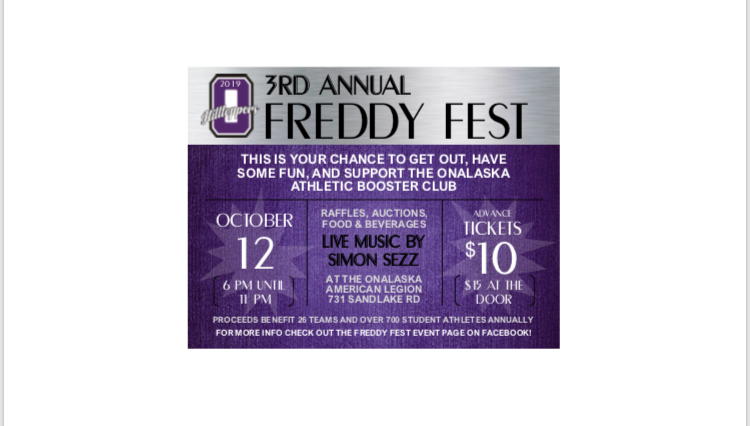 ------------------------------------------------------------------------------------------------------------------------------Please go to the Onalaska Booster Club Facebook page and “Like” to get events and other information-  You can follow Mr. Thiry @Jasonthiry1 on Twitter for updates and results for Hilltopper Athletics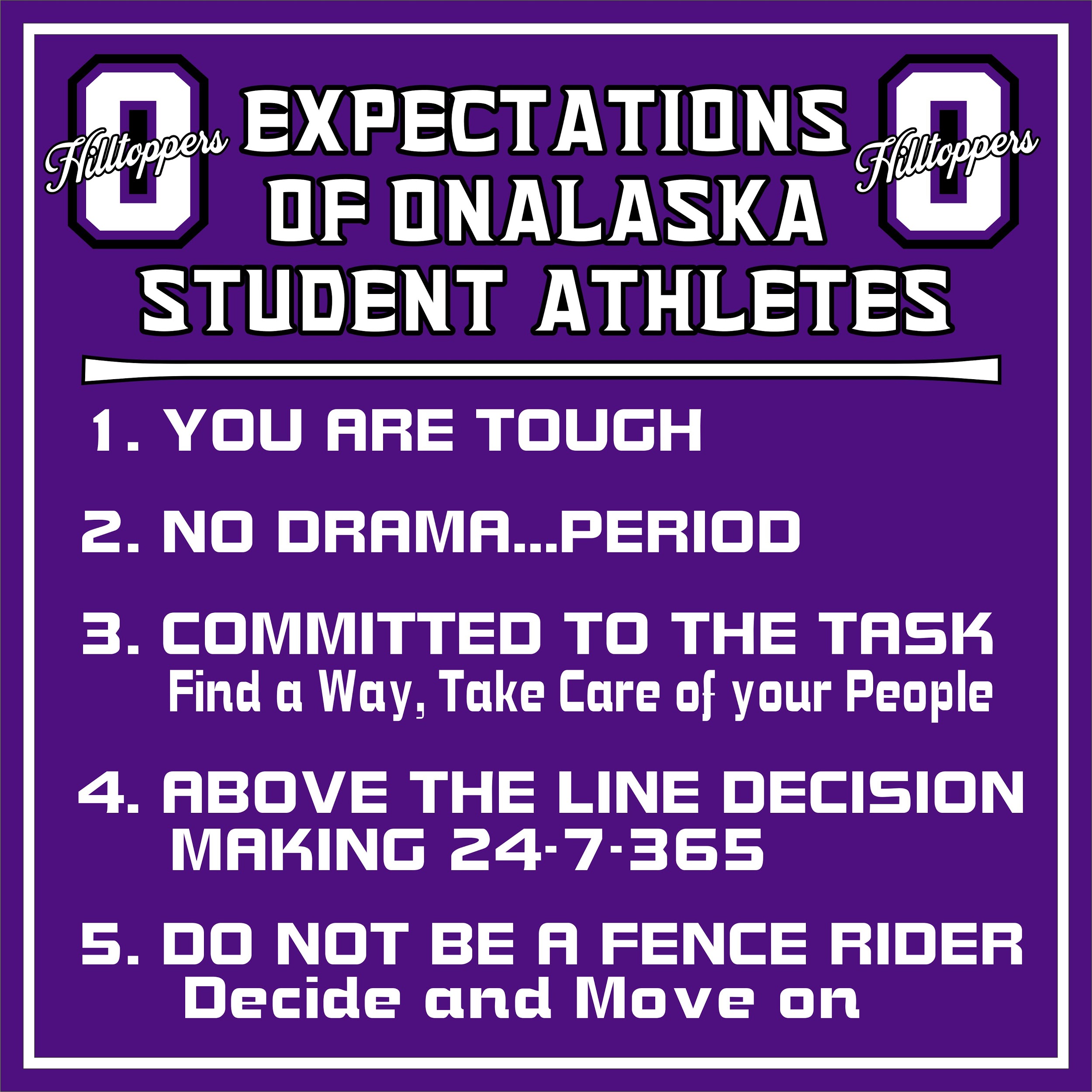 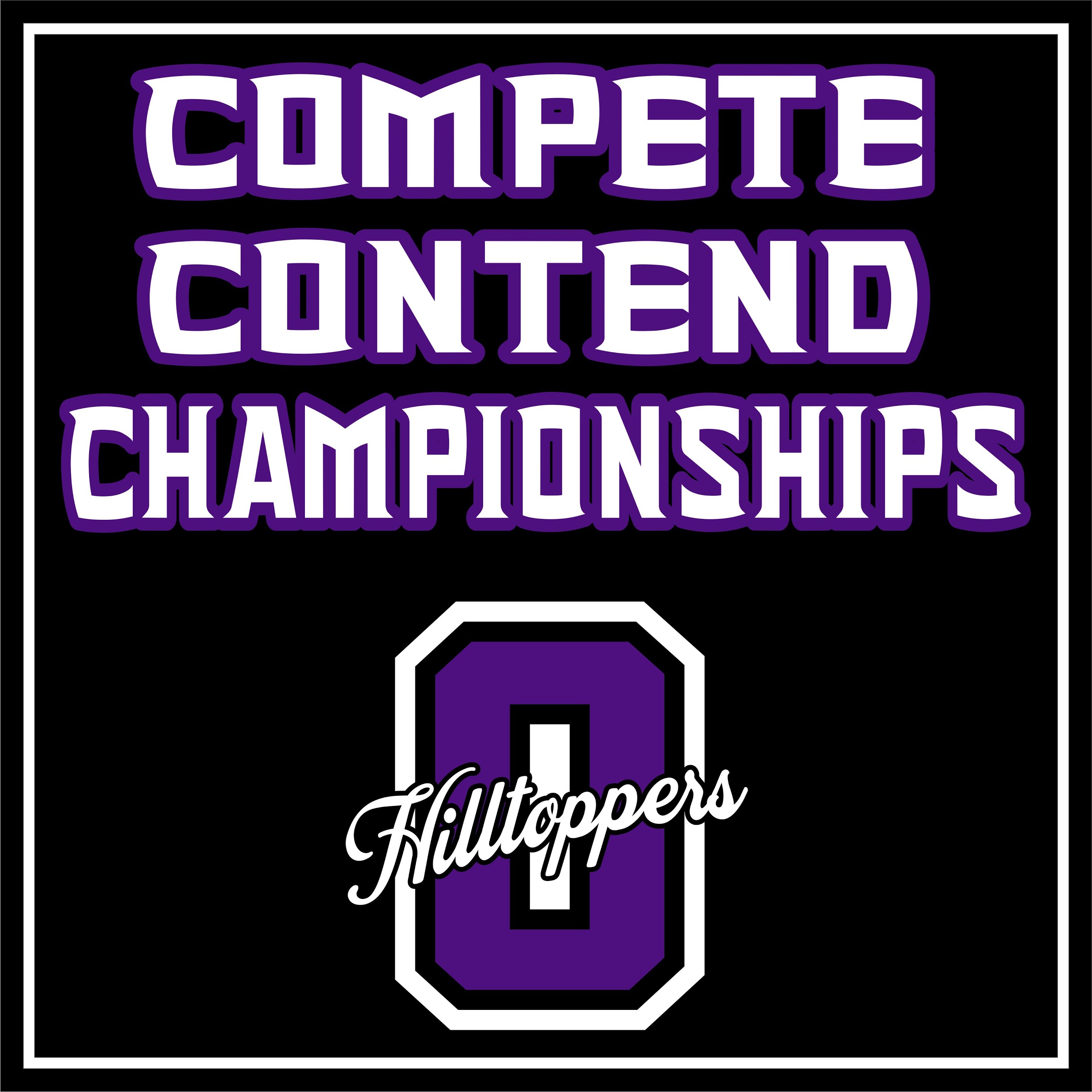 “TOPPER TIMES”9-16-2019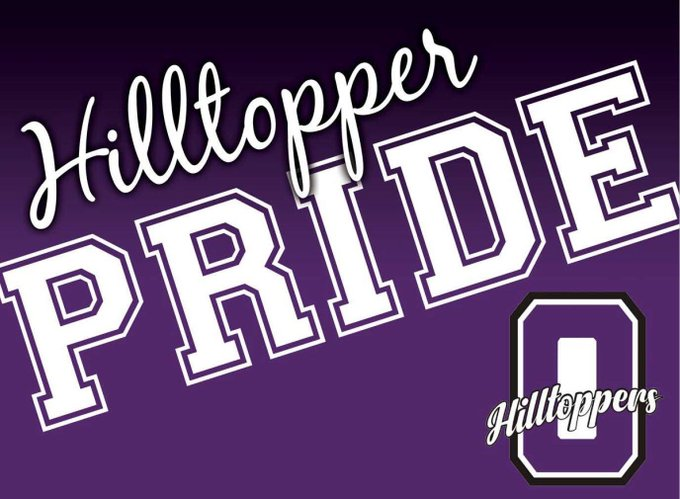 